Извещение о проведении аукционовпо продаже прав на заключение договоров аренды земельных участков1. Организатор аукционаДепартамент муниципального имущества и земельных отношений администрации города Красноярска, находящийся по адресу: 660049, г. Красноярск, ул. Карла Маркса, 75 – в части организации аукциона и координации деятельности органов администрации города при проведении аукциона; в части заключения договоров аренды земельных участков.Департамент муниципального заказа администрации города Красноярска, находящийся по адресу:  660049, г. Красноярск, ул. Карла Маркса, 95– в части проведения аукциона.2. Уполномоченный орган и реквизиты решения о проведении аукционаРешение о проведении аукциона принято распоряжением администрации города Красноярска:- от 23.07.2018 № 3183-недв «О проведении аукциона на право заключения договора аренды земельного участка по ул. Маерчака, 11, 13, 15 (24:50:0200087:2731)»;- от 23.07.2018 № 3182-недв «О проведении аукциона на право заключения договора аренды земельного участка по ул. Маерчака, 17, 19, 21 (24:50:0200087:2730)».3. Место, дата, время и порядок проведения аукционаАукцион начинается 3 сентября 2018 года с 14:45 часов в последовательности, указанной в извещении по адресу: г. Красноярск, ул. Карла Маркса, 95, каб. 303. Порядок проведения аукциона установлен статьей 39.12 Земельного кодекса РФ.4. Предмет аукциона4.1. Право на заключение договора аренды земельного участка с кадастровым номером 24:50:0200087:2731, расположенного по адресу (местоположения): г. Красноярск, Железнодорожный район, ул. Маерчака, 11, 13, 15, предназначенного для размещения объекта: обслуживание автотранспорта (код - 4.9).  Схема расположения земельного участка: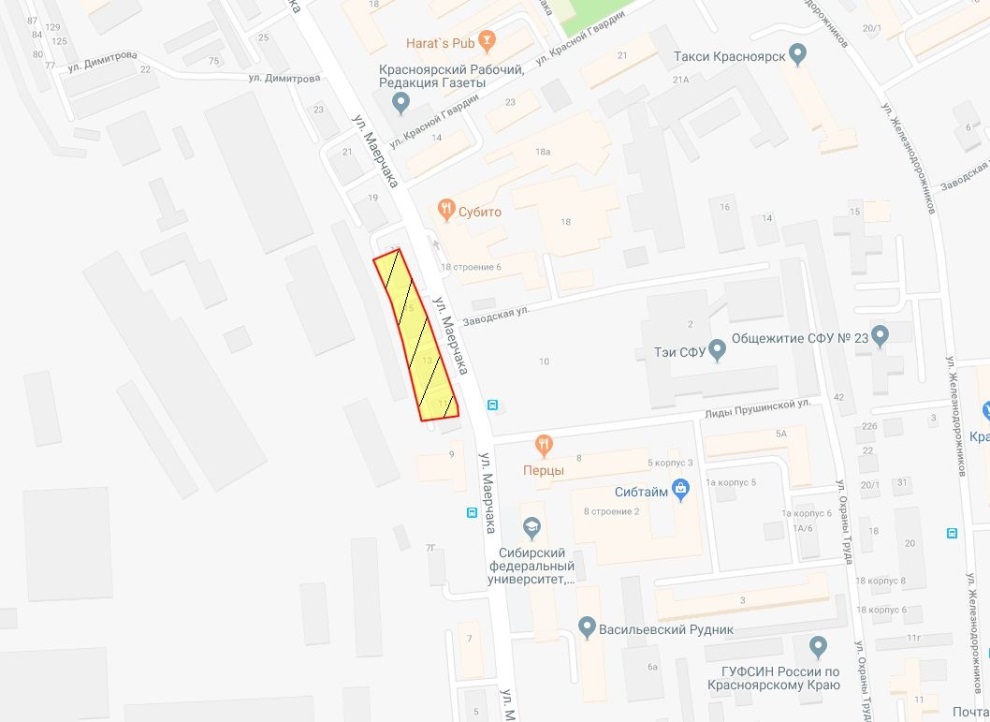 Общая площадь предполагаемого к строительству земельного участка составляет 2 822 кв. м. Площадь застраиваемого участка, площадь участка для обустройства подъезда к территории, внешнего и внутриплощадочного благоустройства определяется градостроительным планом.Обременения земельного участка: охранная зона инженерных сетей – 2 093 кв. м.Права на земельный участок – собственность муниципального образования г. Красноярск, ограничения прав – отсутствуют.В соответствии с Правилами землепользования и застройки городского округа город Красноярск, утвержденными Решением Красноярского городского Совета депутатов от 7 июля 2015 № В-122, земельный участок относится к зоне делового, общественного и коммерческого назначения, объектов культуры (О-1), с наложением зон с особыми условиями использования территорий: регулирования застройки и хозяйственной деятельности объекта культурного наследия федерального значения: «Караульная башня – часовня Параскевы Пятницы», 1855 г., Караульная гора/ул. Степана Разина, 51а (зона Р-5.23). Согласно Постановлению Правительства Красноярского края №569-п от 15.11.2016 «Об утверждении границ зон охраны объектов культурного наследия федерального, регионального и местного (муниципального) значения, расположенных в г. Красноярске, особых режимов использования земель  и требований к градостроительным регламентам в границах данных зон охраны» (с изменениями: Постановление Правительства Красноярского края № 129-п от 03.04.2018  «О внесении изменения в постановление Правительства Красноярского края «Об утверждении границ зон охраны объектов культурного наследия федерального, регионального и местного (муниципального) значения, расположенных в г. Красноярске, особых режимов использования земель  и требований к градостроительным регламентам в границах данных зон охраны»; Постановление Правительства Красноярского края  № 319-п от 01.06.2018) земельный участок относится к зоне регулирования застройки и хозяйственной деятельности объекта культурного наследия федерального значения: «Караульная башня – часовня Параскевы Пятницы», 1855 г., Караульная гора/ул. Степана Разина, 51а (зона Р-5.23). В данной зоне установлены  особые режимы использования земель и требования к градостроительным регламентам в границах территории зоны регулирования застройки и хозяйственной деятельности, в пределах которой устанавливаются предельные параметры разрешенного строительства и реконструкции до 20 метров в высоту, устанавливаются с учетом следующих требований:а) ограничение строительства, необходимое для обеспечения сохранности объекта культурного наследия в его исторической среде, касающееся размеров, пропорций и параметров объектов капитального строительства и их частей, использования отдельных строительных материалов, применения цветовых решений, которые должны быть соподчинены композиционным, архитектурно-градостроительным особенностям объекта культурного наследия, в том числе установление предельных параметров разрешенного строительства и реконструкции объектов капитального строительства по высотности до 20 метров;б) ограничение капитального ремонта и реконструкции объектов капитального строительства и их частей, касающееся их размеров, пропорций и параметров, использования отдельных строительных материалов, применения цветовых решений, которые должны быть соподчинены композиционным, архитектурно-градостроительным особенностям объекта культурного наследия, в том числе установление предельных параметров разрешенной реконструкции объектов капитального строительства по высотности до 20 метров;в) обеспечение визуального восприятия объекта культурного наследия в его историко-градостроительной и природной среде;г) ограничение хозяйственной деятельности, необходимое для обеспечения сохранности объекта культурного наследия в его историко-градостроительной и природной среде;д) сохранение качества окружающей среды, необходимого для обеспечения сохранности объекта культурного наследия в его историко-градостроительной и природной среде;е) соблюдение требований в области охраны окружающей среды, необходимых для обеспечения сохранности объекта культурного наследия в его историческом и ландшафтном окружении, а также охраняемого природного ландшафта;ж) ограничение устройства рекламных и информационных конструкций:запрещение устройства рекламных и информационных конструкцийс внешними габаритами рекламной панели более 1,7 м х 2,3 м;запрещение использования рекламной конструкции типа настенное панно;запрещение размещения рекламных и информационных конструкций перед объектами культурного наследия;запрещение использования рекламных тумб (пилларов) с размером информационного поля более 1,4 м x 3 м;использование рекламных конструкций, оформленных в едином стиле и нейтральном – сером цвете;внешний вид рекламных конструкций, размещаемых на протяжении одной улицы (квартала), должен соответствовать внешнему архитектурному облику сложившейся застройки улицы (квартала), единому стилевому решению;з) обеспечение защиты объекта культурного наследия от динамических воздействий;и) обеспечение сохранности всех исторически ценных градоформирующих объектов: жилых, гражданских, промышленных зданий и инженерных сооружений, фрагментов рядовой исторической застройки, ценных элементов планировки, высотных исторических доминант.В соответствии с Постановлениями администрации г. Красноярска № 330 от 17.08.2011 «Об утверждении проекта планировки и межевания исторического центра города Красноярска» и № 672 от 20.10.2014 «Об утверждении проекта внесения изменений в проект планировки и межевания исторического центра города Красноярска», Постановление №179 от 02.04.2015 «Об утверждении проекта внесения изменений в проект планировки и межевания исторического центра города Красноярска в пределах квартала, ограниченного ул. Республики - ул. Кирова - ул. А. Лебедевой - ул. Грибоедова»; Постановление №373 от 05.06.2015 «О внесении изменения в постановление администрации города от 17.08.2011 №330»; Постановление 305 от 01.06.2016 «Об утверждении проекта внесения изменений в проект планировки исторического центра города Красноярска и проекта межевания территории» на земельном участке предусмотрено размещение многоуровневого механизированного паркинга, с максимальным выходом общей площади 6,2 тыс. кв. м.Список ограничений по использованию и обременений обязательствами: использовать участок согласно градостроительному регламенту в системе зонирования. Без права изменения установленного целевого (разрешенного) использования участка, а так же продажи участка по частям, влекущее изменение целевого (разрешенного) использования. Обеспечить содержание земель общего пользования, прилегающих к территории, в соответствии с экологическими нормами, санитарными правилами, иными действующими нормативными и законодательными актами. Разрешенное использование: «обслуживание автотранспорта (код - 4.9)», согласно утвержденному классификатору видов разрешенного использования земельных участков соответствует наименованию видов разрешенного использования земельных участков «обслуживание автотранспорта».Категория земель: «Земли населенных пунктов».В зоне делового, общественного и коммерческого назначения, объектов культуры (О-1) установлены следующие предельные параметры разрешенного строительства:1) предельный размер земельного участка: не подлежит установлению;2) максимальный процент застройки в границах земельного участка, определяемый как отношение суммарной площади земельного участка, которая может быть застроена, ко всей площади земельного участка, - не более 80%.3) отступ от красной линии до зданий, строений, сооружений при осуществлении строительства - не менее 6 м (применяется в отношении красных линий, обозначающих существующие, планируемые (изменяемые, вновь образуемые) границы территорий, занятых линейными объектами транспортной инфраструктуры и (или) предназначенных для размещения таких объектов).Постановлением администрации города Красноярска от 18.08.2016 № 472 департаменту муниципального имущества предоставлено разрешение на отклонение от предельных параметров разрешенного строительства, реконструкции объектов капитального строительства (строительство без отступа от красной линии при нормативном не менее 6 м) учитывая положительные результаты публичных слушаний, соблюдение требований технических регламентов. Градостроительный план земельного участка от 05.07.2018 № RU24308000-18454.Сведения о технических условиях подключения объекта к сетям инженерно-технического обеспечения и информация о плате за подключение: - предварительные технические условия АО «КрЭВРЗ» от 05.06.2018 № 3006-75 на подключение объекта к котельной завода:выполнить проект на теплоснабжение многоярусного гаража-стоянки и подземного гаража-стоянки и согласовать его с АО «КрЭВРЗ»;подключение выполнить в воздушную тепловую сеть АО «КрЭВРЗ». В месте врезки выполнить монтаж площадки для обслуживания запорной арматуры. Место врезки согласовать дополнительно.выполнить  строительство теплотрассы от точки подключения до объекта многоярусного гаража-стоянки и подземного гаража-стоянки;получить технические условия и выполнить проект на установку приборов учета тепловой энергии;проект на установку приборов учета согласовать с АО «КрЭВРЗ»;тип приборов учета выбрать из реестра Государственных средств измерений и в соответствии с «Правилами коммерческого учета тепловой энергии, теплоносителя» от 18.11.2013г.;заключить договор о подключении к тепловым сетям с АО «КрЭВРЗ»;параметры теплоносителя на теплоисточнике Рпрям – 9 кгс/см2, Робр – 4 кгс/см 2. Температурный график котельной 130-70ОС.предварительная планируемая тепловая нагрузка – 0,2 Гкал/час. После согласования проекта на теплоснабжение многоярусного гаража-стоянки и подземного гаража-стоянки тепловая нагрузка будет уточнена;после уточнения всех условий подключения получить окончательные технические условия;срок действия данных технических условий 1 год.- письмо ООО «КрасКом» от 06.06.2018 № 18/1-49182 о невозможности подключения к сетям водоснабжения, водоотведения, в связи с отсутствием технической возможности подключения вследствие отсутствия свободной мощности.Согласно заключению по состоянию земельного участка от 25.05.2018 № 4711-ДМИиЗО, участок свободен, не огражден, проезд автономный. На земельном участке расположена автомобильная парковка.4.2. Право на заключение договора аренды земельного участка с кадастровым номером 24:50:0200087:2730, расположенного по адресу (местоположения): г. Красноярск, Железнодорожный район, ул. Маерчака, 17, 19, 21, предназначенного для размещения объекта: обслуживание автотранспорта (код - 4.9).  Схема расположения земельного участка: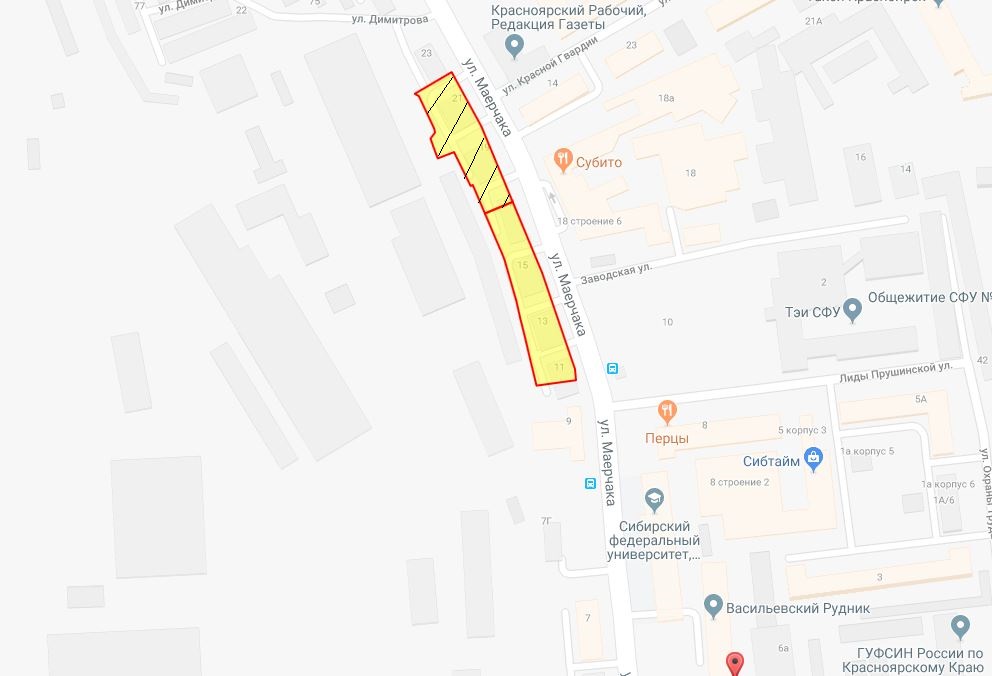 Общая площадь предполагаемого к строительству земельного участка составляет 2 436 кв. м. Площадь застраиваемого участка, площадь участка для обустройства подъезда к территории, внешнего и внутриплощадочного благоустройства определяется градостроительным планом.Обременения земельного участка: охранная зона инженерных сетей – 1 581 кв. м.Права на земельный участок – собственность муниципального образования г. Красноярск, ограничения прав – отсутствуют.В соответствии с Правилами землепользования и застройки городского округа город Красноярск, утвержденными Решением Красноярского городского Совета депутатов от 7 июля 2015 № В-122, земельный участок относится к зоне делового, общественного и коммерческого назначения, объектов культуры (О-1), с наложением зон с особыми условиями использования территорий: регулирования застройки и хозяйственной деятельности объекта культурного наследия федерального значения: «Караульная башня – часовня Параскевы Пятницы», 1855 г., Караульная гора/ул. Степана Разина, 51а (зона Р-5.23). Согласно Постановлению Правительства Красноярского края №569-п от 15.11.2016 «Об утверждении границ зон охраны объектов культурного наследия федерального, регионального и местного (муниципального) значения, расположенных в г. Красноярске, особых режимов использования земель  и требований к градостроительным регламентам в границах данных зон охраны» (с изменениями: Постановление Правительства Красноярского края № 129-п от 03.04.2018  «О внесении изменения в постановление Правительства Красноярского края «Об утверждении границ зон охраны объектов культурного наследия федерального, регионального и местного (муниципального) значения, расположенных в г. Красноярске, особых режимов использования земель  и требований к градостроительным регламентам в границах данных зон охраны»; Постановление Правительства Красноярского края  № 319-п от 01.06.2018) земельный участок относится к зоне регулирования застройки и хозяйственной деятельности объекта культурного наследия федерального значения: «Караульная башня – часовня Параскевы Пятницы», 1855 г., Караульная гора/ул. Степана Разина, 51а (зона Р-5.23). В данной зоне установлены  особые режимы использования земель и требования к градостроительным регламентам в границах территории зоны регулирования застройки и хозяйственной деятельности, в пределах которой устанавливаются предельные параметры разрешенного строительства и реконструкции до 20 метров в высоту, устанавливаются с учетом следующих требований:а) ограничение строительства, необходимое для обеспечения сохранности объекта культурного наследия в его исторической среде, касающееся размеров, пропорций и параметров объектов капитального строительства и их частей, использования отдельных строительных материалов, применения цветовых решений, которые должны быть соподчинены композиционным, архитектурно-градостроительным особенностям объекта культурного наследия, в том числе установление предельных параметров разрешенного строительства и реконструкции объектов капитального строительства по высотности до 20 метров;б) ограничение капитального ремонта и реконструкции объектов капитального строительства и их частей, касающееся их размеров, пропорций и параметров, использования отдельных строительных материалов, применения цветовых решений, которые должны быть соподчинены композиционным, архитектурно-градостроительным особенностям объекта культурного наследия, в том числе установление предельных параметров разрешенной реконструкции объектов капитального строительства по высотности до 20 метров;в) обеспечение визуального восприятия объекта культурного наследия в его историко-градостроительной и природной среде;г) ограничение хозяйственной деятельности, необходимое для обеспечения сохранности объекта культурного наследия в его историко-градостроительной и природной среде;д) сохранение качества окружающей среды, необходимого для обеспечения сохранности объекта культурного наследия в его историко-градостроительной и природной среде;е) соблюдение требований в области охраны окружающей среды, необходимых для обеспечения сохранности объекта культурного наследия в его историческом и ландшафтном окружении, а также охраняемого природного ландшафта;ж) ограничение устройства рекламных и информационных конструкций:запрещение устройства рекламных и информационных конструкцийс внешними габаритами рекламной панели более 1,7 м х 2,3 м;запрещение использования рекламной конструкции типа настенное панно;запрещение размещения рекламных и информационных конструкций перед объектами культурного наследия;запрещение использования рекламных тумб (пилларов) с размером информационного поля более 1,4 м x 3 м;использование рекламных конструкций, оформленных в едином стиле и нейтральном – сером цвете;внешний вид рекламных конструкций, размещаемых на протяжении одной улицы (квартала), должен соответствовать внешнему архитектурному облику сложившейся застройки улицы (квартала), единому стилевому решению;з) обеспечение защиты объекта культурного наследия от динамических воздействий;и) обеспечение сохранности всех исторически ценных градоформирующих объектов: жилых, гражданских, промышленных зданий и инженерных сооружений, фрагментов рядовой исторической застройки, ценных элементов планировки, высотных исторических доминант.В соответствии с Постановлениями администрации г. Красноярска № 330 от 17.08.2011 «Об утверждении проекта планировки и межевания исторического центра города Красноярска» и № 672 от 20.10.2014 «Об утверждении проекта внесения изменений в проект планировки и межевания исторического центра города Красноярска», Постановление №179 от 02.04.2015 «Об утверждении проекта внесения изменений в проект планировки и межевания исторического центра города Красноярска в пределах квартала, ограниченного ул. Республики - ул. Кирова - ул. А. Лебедевой - ул. Грибоедова»; Постановление №373 от 05.06.2015 «О внесении изменения в постановление администрации города от 17.08.2011 №330»; Постановление 305 от 01.06.2016 «Об утверждении проекта внесения изменений в проект планировки исторического центра города Красноярска и проекта межевания территории» на земельном участке предусмотрено размещение многоуровневого механизированного паркинга, с максимальным выходом общей площади 7,0 тыс. кв. м.Список ограничений по использованию и обременений обязательствами: использовать участок согласно градостроительному регламенту в системе зонирования. Без права изменения установленного целевого (разрешенного) использования участка, а так же продажи участка по частям, влекущее изменение целевого (разрешенного) использования. Обеспечить содержание земель общего пользования, прилегающих к территории, в соответствии с экологическими нормами, санитарными правилами, иными действующими нормативными и законодательными актами. Разрешенное использование: «обслуживание автотранспорта (код - 4.9)», согласно утвержденному классификатору видов разрешенного использования земельных участков соответствует наименованию видов разрешенного использования земельных участков «обслуживание автотранспорта».Категория земель: «Земли населенных пунктов».В зоне делового, общественного и коммерческого назначения, объектов культуры (О-1) установлены следующие предельные параметры разрешенного строительства:1) предельный размер земельного участка: не подлежит установлению;2) максимальный процент застройки в границах земельного участка, определяемый как отношение суммарной площади земельного участка, которая может быть застроена, ко всей площади земельного участка, - не более 80%.3) отступ от красной линии до зданий, строений, сооружений при осуществлении строительства - не менее 6 м (применяется в отношении красных линий, обозначающих существующие, планируемые (изменяемые, вновь образуемые) границы территорий, занятых линейными объектами транспортной инфраструктуры и (или) предназначенных для размещения таких объектов).Постановлением администрации города Красноярска от 18.08.2016 № 472 департаменту муниципального имущества предоставлено разрешение на отклонение от предельных параметров разрешенного строительства, реконструкции объектов капитального строительства (строительство без отступа от красной линии при нормативном не менее 6 м) учитывая положительные результаты публичных слушаний, соблюдение требований технических регламентов. Градостроительный план земельного участка от 05.07.2018 № RU24308000- 18484.Сведения о технических условиях подключения объекта к сетям инженерно-технического обеспечения и информация о плате за подключение: - предварительные технические условия АО «КрЭВРЗ» от 05.06.2018 № 3006-76 на подключение объекта к котельной завода:выполнить проект на теплоснабжение многоярусного гаража-стоянки и подземного гаража-стоянки и согласовать его с АО «КрЭВРЗ»;подключение выполнить в воздушную тепловую сеть АО «КрЭВРЗ». В месте врезки выполнить монтаж площадки для обслуживания запорной арматуры. Место врезки согласовать дополнительно.выполнить  строительство теплотрассы от точки подключения до объекта многоярусного гаража-стоянки и подземного гаража-стоянки;получить технические условия и выполнить проект на установку приборов учета тепловой энергии;проект на установку приборов учета согласовать с АО «КрЭВРЗ»;тип приборов учета выбрать из реестра Государственных средств измерений и в соответствии с «Правилами коммерческого учета тепловой энергии, теплоносителя» от 18.11.2013г.;заключить договор о подключении к тепловым сетям с АО «КрЭВРЗ»;параметры теплоносителя на теплоисточнике Рпрям – 9 кгс/см2, Робр – 4 кгс/см 2. Температурный график котельной 130-70ОС.предварительная планируемая тепловая нагрузка – 0,2 Гкал/час. После согласования проекта на теплоснабжение многоярусного гаража-стоянки и подземного гаража-стоянки тепловая нагрузка будет уточнена;после уточнения всех условий подключения получить окончательные технические условия;срок действия данных технических условий 1 год.- письмо ООО «КрасКом» от 06.06.2018 № 18/1-49180 о невозможности подключения к сетям водоснабжения, водоотведения, в связи с отсутствием технической возможности подключения вследствие отсутствия свободной мощности.Согласно заключению по состоянию земельного участка от 25.05.2018 № 4712-ДМИиЗО, участок свободен, не огражден, проезд автономный. На земельном участке расположена автомобильная парковка. В соответствии с выпиской из ЕГРН от 13 июня 2018г. № КУВИ-001/2018-3251001 в пределах земельного участка расположен объект недвижимости (тепловая трасса) с кадастровым номером 24:50:0000000:189718, находящийся в собственности иных лиц.5. Начальная цена, шаг аукциона, размер задатка, срок аренды6. Форма заявки об участии в аукционе, порядок приема, адрес места приема, даты и время начала и окончания приема заявок на участие в аукционеЗаявка на участие в аукционе предоставляется организатору аукциона (департамент муниципального заказа) согласно Приложению № 1.Прием заявок на участие в аукционе осуществляется по адресу: г. Красноярск, ул. Карла Маркса, 95, каб. 613а,  в рабочие дни с 9:00 до 18:00 часов (перерыв на обед с 13:00 до 14:00 часов).Начало приема заявок: с 2 августа 2018 года. Окончание приема заявок: до 10:00 часов 29 августа 2018 года.Для участия в аукционе заявители представляют в установленный в извещении о проведении аукциона срок следующие документы:1) заявка на участие в аукционе по установленной в извещении о проведении аукциона форме с указанием банковских реквизитов счета для возврата задатка;2) копии документов, удостоверяющих личность заявителя (для граждан);3) надлежащим образом заверенный перевод на русский язык документов о государственной регистрации юридического лица в соответствии с законодательством иностранного государства в случае, если заявителем является иностранное юридическое лицо;4) документы, подтверждающие внесение задатка.Представление документов, подтверждающих внесение задатка, признается заключением соглашения о задатке.Участниками аукциона, проводимого в случае, предусмотренном пунктом 7 статьи 39.18 Земельного Кодекса Российской Федерации (для индивидуального жилищного строительства), могут являться только граждане.7. Порядок внесения участниками аукциона и возврата им задатка, банковские реквизиты счета для перечисления задатка Задаток вносится до подачи заявки путем перечисления на расчетный счет организатора аукциона (департамент муниципального заказа). Реквизиты для перечисления задатка:ИНН 2466203803   КПП 246601001Получатель: УФК по Красноярскому краю (МР 190100062 Департамент муниципального заказа администрации города  л/с 05193005770)Банк получателя:  Отделение Красноярск г. Красноярск Р/С  40302810400003000062 БИК 040407001 ОГРН 1072468020503Назначение платежа: «Задаток для участия в торгах по продаже права на заключение договора аренды земельного участка по адресу: _____________________________________________________».В случае если задаток вносится третьим лицом, в назначении платежа указываются наименование заявителя, номер и дата договора, заключенного между заявителем и третьим лицом, на основании которого осуществляется платеж.   Организатор аукциона (департамент муниципального заказа) обязан вернуть заявителю, не допущенному к участию в аукционе, внесенный им задаток в течение трех рабочих дней со дня оформления протокола приема заявок на участие в аукционе.   В течение трех рабочих дней со дня подписания протокола о результатах аукциона организатор аукциона обязан возвратить задатки лицам, участвовавшим в аукционе, но не победившим в нем.   Задаток, внесенный лицом, признанным победителем аукциона, задаток, внесенный иным лицом, с которым заключается договор аренды земельного участка, засчитываются в счет арендной платы за него. Задатки, внесенные этими лицами, не заключившими в установленном  порядке договора аренды земельного участка вследствие уклонения от заключения указанного договора, не возвращаются.Денежные средства возвращаются организатором аукциона (департамент муниципального заказа) на счет, с которого они поступили.Заместитель Главы города-руководитель департамента муниципального заказа 					    				         Р.Р. ШадринПриложение 1Форма заявки:№Адрес земельного участка, кадастровый номерНачальный размер арендной платы, руб. в годШаг аукциона, руб.Размер задатка, руб.Срок аренды1г. Красноярск, Железнодорожный район, ул. Маерчака, 11, 13, 15, 24:50:0200087:27311 572 000,0047 160,00786 000,002 года и 8 месяцев2г. Красноярск, Железнодорожный район, ул. Маерчака, 17, 19, 21, 24:50:0200087:27301 445 000,0043 350,00722 500,003 года и 2 месяцаОрганизатору аукционаДепартамент муниципальногозаказа администрации г. КрасноярскаЗАЯВКАна участие в аукционе________________________________________________________________________________(Наименование юридического лица или ФИО физического лица)________________________________________________________________________________(ИНН)________________________________________________________________________________(Адрес местонахождения и почтовый адрес)Прошу принять заявку и прилагаемые документы для участия в открытом аукционе по продаже:________________________________________________________________________________________________________________________________________________________________________________________________________________________________________________________________________________________________________________________________(Предмет аукциона, кадастровый номер, местоположение, назначение, площадь)В качестве обеспечения исполнения обязательств по подписанию протокола по результатам аукциона на ваш расчетный счет перечислена сумма задатка в размере:________________________________________________________________________________(Перечисленная сумма задатка/ реквизиты платежного документа)________________________________________________________________________________(банковские реквизиты счета для возврата задатка)К заявке прилагаются документы на ____ листах.1) копии документов, удостоверяющих личность заявителя (для граждан);2) надлежащим образом заверенный перевод на русский язык документов о государственной регистрации юридического лица в соответствии с законодательством иностранного государства в случае, если заявителем является иностранное юридическое лицо;3) документы, подтверждающие внесение задатка._______________________________(Дата)_______________________________(Контактный телефон)____________________________________________________________________/____________(ФИО прописью  / Подпись – для физ. лица, ФИО прописью, должность  / Подпись – для юр. лица)                                                                                                                                                         МП